ПЛАН И РАСПОРЕД ПРЕДАВАЊАП1, П2, ...., П15 – Предавање прво, Предавање друго, ..., Предавање петнаесто, Ч - ЧасоваПЛАН И РАСПОРЕД ВЈЕЖБИВ1, В2, ...., В15 – Вјежба прва, Вјежба друга, ..., Вјежба петнаеста, ТВ – Теоријска вјежба, ПВ – Практична вјежба, Ч - Часова                                                                                                                                                                                 ПРЕДМЕТНИ НАСТАВНИК: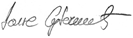 __________________________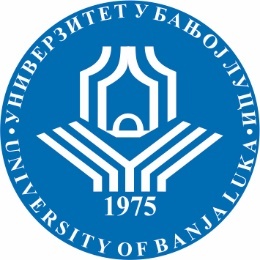 УНИВЕРЗИТЕТ У БАЊОЈ ЛУЦИФАКУЛТЕТ БЕЗБЈЕДНОСНИХ НАУКАБезбједност и криминалистика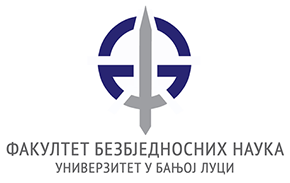 Школска годинаПредметШифра предметаСтудијски програмЦиклус студијаГодина студијаСеместарБрој студенатаБрој група за вјежбе2019/2020.Управљање безбједносним ризицима природних катастрофаМУР18УБЗУправљање безбједносним ризицима природних катастрофаМастерПрваI151СедмицаПредавањеТематска јединицаДанДатумВријемеМјесто одржавањаЧНаставникIП1Садржај и обим управљања ризиком Успостављање контекста управљања ризиком, Идентификација ризика, Анализа (утврђивање 1. учесталости и рањивости, 2. критичности и штете) и оцена ризикаПонедељак28.10.2019 20,00 - 22:00кабинет криминалистике 2 (КК2)3Проф. др Дане СубошићIIП2Методе процене ризикa (појам и подела), Листе провере, Прелиминарне анализе хазарда, Структурисани интервју и размена идеја,Понедељак04.11.201920,00 - 22:00КК13Проф. др Дане СубошићIIIП3Делфи техника, brainstorming, панел/техника номиналне групе, “SWIFT” са структуром „шта ако“, Анализа људске поузданости (HRA),Понедељак11.11.201920,00 - 22:00КК13Проф. др Дане СубошићIVП4Анализа главног узрока (анализа појединачног губитка), Анализа сценарија, Процена токсиколошког ризика, Анализа утицаја на пословање,Понедељак18.11.201920,00 - 22:00КК13Проф. др Дане СубошићVП5Анализа стабла грешака, Анализа стабла догађаја, Анализа узрока и последица, Анализа узрока и утицаја FMEA (FMECA),Понедељак25.11.201920,00 - 22:00КК13Проф. др Дане СубошићVIП6Анализа поузданости, Анализа неприметних грешака,Понедељак02.12.201920,00 - 22:00КК13Проф. др Дане СубошићVIIП7HAZOP Студије хазарда и операбилности, HACCPПонедељак09.12.201920,00 - 22:00КК13Проф. др Дане СубошићVIIIП8Анализа хазарда и критичних контролних тачака, LOPA, Анализа нивоа заштите,Понедељак16.12.201920,00 - 22:00КК13Проф. др Дане СубошићIXП9Марковљева анализа, Монте Карло анализа,Понедељак23.12.201920,00 - 22:00КК13Проф. др Дане СубошићXП10Бајесова анализа, Једнокритеријумске и вишекритеријумске методе процене ризикa, Понедељак30.12.2019.20,00 - 22:00КК13Проф. др Дане СубошићXIП11Одлучивање и примена одлука о третману ризикаПонедељак13.01.2020.20,00 - 22:00КК13Проф. др Дане СубошићСедмицаВјежбаТип вјежбеТематска јединицаДанДатумВријемеМјесто одржавањаЧСарадникIВ1ТВПрорачун ризикаПонедељак28.10.201922,15 – 23,00кабинет криминалистике 1 (КК1)1Проф. др Дане СубошићIIВ2ТВПримена стандарда за процену ризикаПонедељак04.11.201922,15 – 23,00КК11Проф. др Дане СубошићIIIВ3ТВПримена метода процене ризикаПонедељак11.11.201922,15 – 23,00КК11Проф. др Дане СубошићIVВ4ТВДелфи техникаПонедељак18.11.201922,15 – 23,00КК11Проф. др Дане СубошићVВ5ТВBrainstorming Понедељак25.11.201922,15 – 23,00КК11Проф. др Дане СубошићVIВ6ТВАнализа стабла грешакаПонедељак02.12.201922,15 – 23,00КК11Проф. др Дане СубошићVIIВ7ТВАнализа стабла догађајаПонедељак09.12.201922,15 – 23,00КК11Проф. др Дане СубошићVIIIВ8ТВАнализа узрока и последицаПонедељак16.12.201922,15 – 23,00КК11Проф. др Дане СубошићIXВ9ТВАнализа хазарда, Марковљева анализаПонедељак23.12.201922,15 – 23,00КК11Проф. др Дане СубошићXВ10ТВМонте Карло анализа, Бајесова анализа, Теорија игараПонедељак30.12.2019.22,15 – 23,00КК11Проф. др Дане СубошићXIВ11ТВАналитички хијерархијски процес, Третман ризикаПонедељак13.01.2020.22,15 – 23,00КК11Проф. др Дане Субошић